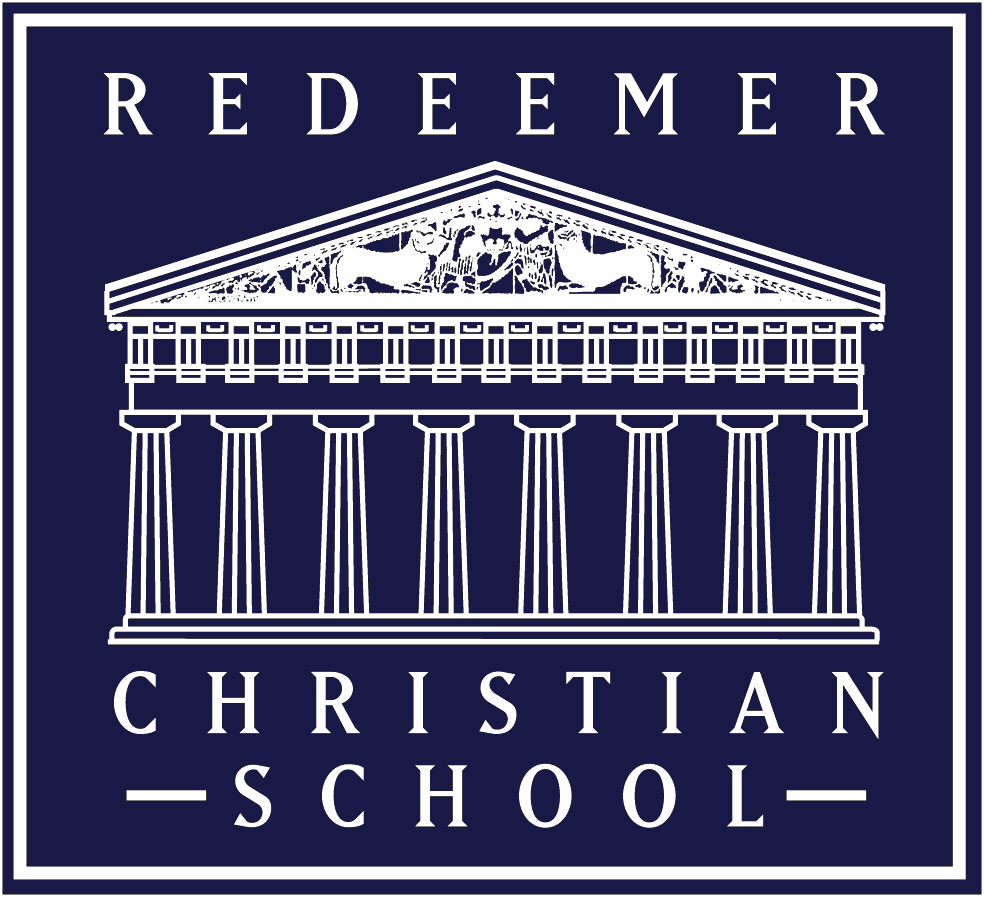 High School Class Supply List 2023-2024Omnibus (History, Bible, Literature), Rhetoric, Spanish, Protocol, Mathematics, Human Anatomy & Physiology, ElectivesWriting UtensilsPens - Blue or Black (for daily, assignment, and tests)Pens - Red (for editing/grading)#2 Pencils (taking notes, drawing maps, diagrams, or in solving math problems)ErasersHighlighters for annotating text – Yellow, Pink, GreenColored Pencils (12 count) for maps/projects/diagrams/rendition drawingsPaper & Study Helps  (Use College Ruled paper)Loose Leaf, Hole-punched, College Ruled Paper (place in your binder)Spiral Notebook; College Ruled  Science – 2 per yearSticky Notes and/or Repositionable Tabs/Flags for marking text3 X 5 Index Cards Science and Bible – 2 packagesBinders (Mark with your Name)1.5” Binder (3 ring) – for Omnibus, Rhetoric, Spanish1.5 “ Binder (3 ring) – Science(1) 8 packs of Dividers for Binder with PocketsCommonplace Book or Ruled Journal (Use a Composition Book – college ruled)MiscellaneousBook Covers – 6 (required for use on textbooks)Organizational items for your lockersBackpackZippered pencil bag for binder or pencil box (to hold pens, pencil, erasers, and other academic tools)Student UniformBoys and Girls Everyday Uniform:  Khaki or Navy Bottoms, Logo’d Polo Shirt in navy, light blue, white, belt (boys), Closed-toe shoes/sneakers/athletic shoesDress Uniform for Chapel Days (Wednesdays):  Boys-log’d French blue oxford, khaki pants, belt, dress shoes, navy tie; Girls—Light blue logo’d blouse, Two-pleat khaki skirt, dress shoes, navy tie. (May be ordered in the front office.)Textbooks, Literature Books, and Consumable workbooks and logo’d polo are provided.  Electronic Devices:  HS Students sometimes use electronic devices , i.e. iPad, tablet, or laptop, to access online assignments, papers, and research materials.  MacBookPro laptops are provided.  Students may NOT use phones for their lessons during class. 